					 		Centrum pre deti a  rodiny Trnava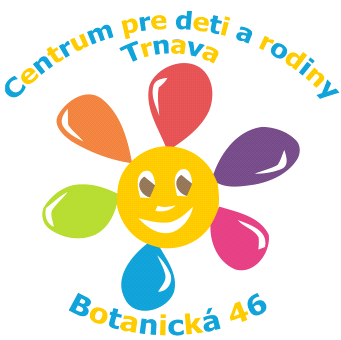 					    		Botanická 46, 917 08  Trnava		_______________________________________________________________	      		            Tel. 033/2433004			          					   email:  ded.botanicka@gmail.com Súhrnná správa o  zákazkách s  cenami vyššími ako 1000 € za III.Q. 2019 V  zmysle zákona 343/2015 Z. z.  o verejnom obstarávaní a  o  zmene a  doplnení niektorých zákonov, v  znení neskorších predpisov /ZVO/.P.č.Predmet zákazkyHodnota zákazkyHodnota zákazkyIdentifikácia úspešného uchádzačaPredmet zákazkybez DPHS DPH/odplataIdentifikácia úspešného uchádzača1.Oprava kanalizácie5335.88 6403,06Komplet Slovakia, s.r.o., Dedinská 110, 917 05 Trnava2.3.